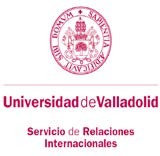 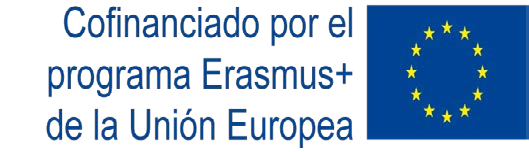 Alemania Austria Bélgica Bulgaria Chipre Croacia Dinamarca Eslovaquia Eslovenia Estonia Finlandia Francia Grecia Hungría Irlanda Islandia Italia LetoniaLiechtenstein Lituania Luxemburgo Macedonia del Norte MaltaNoruega Países Bajos Polonia Portugal Reino UnidoRepública Checa RumaníaSerbia Suecia Suiza * Turquía* (Sólo en caso de movilidades con fines de docencia. Movilidades financiadas por Swiss-European Mobility Program).Página 25 de 25SERVICIO DE RELACIONES INTERNACIONALESCasa del Estudiante. Real de Burgos, s/n - 47011. Valladolid - ESPAÑA.    +34 983 423590  / +34 983 184919	 movilidad.staff@uva.eswww.relint.uva.es